Grupa Deweloperska Geo zaprasza na Dzień Otwarty w Malinowym ZaciszuW sobotę, 25 marca odbędzie się dzień otwarty w inwestycji Malinowe Zacisze we wrocławskiej dzielnicy Krzyki. Oprócz możliwości zapoznania się z ofertą, odwiedzający będą mieli okazję zdobycia wycieczki na Cypr!Malinowe Zacisze to kameralne osiedle przy ul. Rakowieckiej 23 (Krzyki). Cicha i spokojna okolica jest bogata w liczne tereny zielone, w tym Las Rakowiecki, a niedaleko przepływa Odra i Oława. Od centrum miasta dzieli inwestycję 10 minut jazdy. W pobliżu znajdują się szkoły, liczne placówki handlowe, a także placówki medyczne.- Zachęcamy wszystkich do udziału w Dniu Otwartym, ponieważ to najlepsza okazja, żeby przekonać się na własne oczy jak wyglądają mieszkania - zachęca Piotr Kijanka, dyrektor ds. Sprzedaży i Marketingu w Grupie Geo. –  Z tej okazji przygotowaliśmy również promocję. Wszyscy, którzy dokonają zakupu, otrzymają od nas wycieczkę na Cypr. Inwestycja została podzielona na dwa etapy. Pierwsze trzy budynki A, B i C, zostały oddane do użytku i obecnie w sprzedaży znajduje się 8 ostatnich lokali w promocyjnych cenach. Drugi etap obejmuje dwa kolejne budynki A i B.Oferta obejmuje 12 nowych mieszkań. Lokale są 3 i 4-pokojowe o zróżnicowanych powierzchniach od 63 do 94 mkw. Ceny wahają się od 6,5 do 6,9 tys. zł/mkw.Przedstawiciele Grupy Geo będą czekać na odwiedzających w sobotę, 25 marca w godzinach 10-16. . . . . . . . . . . . . . . . . . Więcej informacji: Katarzyna Krupickae-mail: katarzyna.krupicka@primetimepr.pltel. 12 313 00 87Informacja prasowa:Rośnie popularność mieszkań na wynajemData:20.03.2017Grupa Geo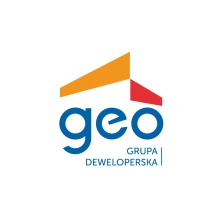 